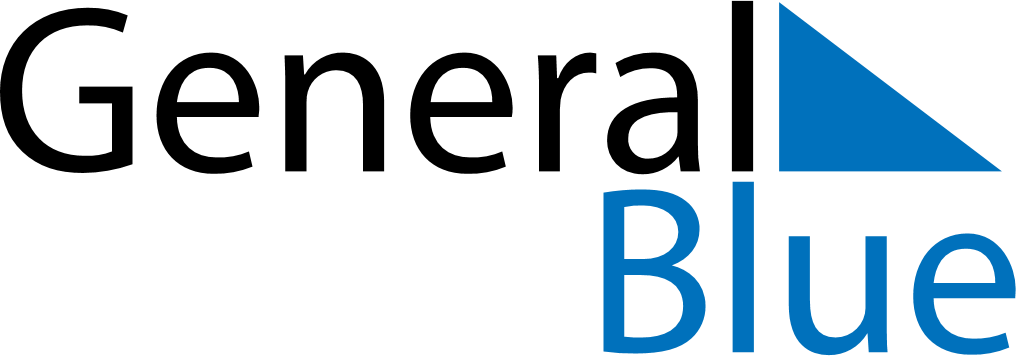 November 2024November 2024November 2024November 2024November 2024November 2024Sasnovy Bor, Gomel Oblast, BelarusSasnovy Bor, Gomel Oblast, BelarusSasnovy Bor, Gomel Oblast, BelarusSasnovy Bor, Gomel Oblast, BelarusSasnovy Bor, Gomel Oblast, BelarusSasnovy Bor, Gomel Oblast, BelarusSunday Monday Tuesday Wednesday Thursday Friday Saturday 1 2 Sunrise: 7:58 AM Sunset: 5:32 PM Daylight: 9 hours and 34 minutes. Sunrise: 7:59 AM Sunset: 5:30 PM Daylight: 9 hours and 30 minutes. 3 4 5 6 7 8 9 Sunrise: 8:01 AM Sunset: 5:28 PM Daylight: 9 hours and 26 minutes. Sunrise: 8:03 AM Sunset: 5:26 PM Daylight: 9 hours and 23 minutes. Sunrise: 8:05 AM Sunset: 5:24 PM Daylight: 9 hours and 19 minutes. Sunrise: 8:07 AM Sunset: 5:23 PM Daylight: 9 hours and 15 minutes. Sunrise: 8:09 AM Sunset: 5:21 PM Daylight: 9 hours and 12 minutes. Sunrise: 8:10 AM Sunset: 5:19 PM Daylight: 9 hours and 8 minutes. Sunrise: 8:12 AM Sunset: 5:17 PM Daylight: 9 hours and 5 minutes. 10 11 12 13 14 15 16 Sunrise: 8:14 AM Sunset: 5:16 PM Daylight: 9 hours and 1 minute. Sunrise: 8:16 AM Sunset: 5:14 PM Daylight: 8 hours and 58 minutes. Sunrise: 8:18 AM Sunset: 5:13 PM Daylight: 8 hours and 54 minutes. Sunrise: 8:20 AM Sunset: 5:11 PM Daylight: 8 hours and 51 minutes. Sunrise: 8:21 AM Sunset: 5:10 PM Daylight: 8 hours and 48 minutes. Sunrise: 8:23 AM Sunset: 5:08 PM Daylight: 8 hours and 45 minutes. Sunrise: 8:25 AM Sunset: 5:07 PM Daylight: 8 hours and 41 minutes. 17 18 19 20 21 22 23 Sunrise: 8:27 AM Sunset: 5:05 PM Daylight: 8 hours and 38 minutes. Sunrise: 8:28 AM Sunset: 5:04 PM Daylight: 8 hours and 35 minutes. Sunrise: 8:30 AM Sunset: 5:03 PM Daylight: 8 hours and 32 minutes. Sunrise: 8:32 AM Sunset: 5:02 PM Daylight: 8 hours and 29 minutes. Sunrise: 8:34 AM Sunset: 5:00 PM Daylight: 8 hours and 26 minutes. Sunrise: 8:35 AM Sunset: 4:59 PM Daylight: 8 hours and 23 minutes. Sunrise: 8:37 AM Sunset: 4:58 PM Daylight: 8 hours and 21 minutes. 24 25 26 27 28 29 30 Sunrise: 8:39 AM Sunset: 4:57 PM Daylight: 8 hours and 18 minutes. Sunrise: 8:40 AM Sunset: 4:56 PM Daylight: 8 hours and 15 minutes. Sunrise: 8:42 AM Sunset: 4:55 PM Daylight: 8 hours and 13 minutes. Sunrise: 8:43 AM Sunset: 4:54 PM Daylight: 8 hours and 10 minutes. Sunrise: 8:45 AM Sunset: 4:53 PM Daylight: 8 hours and 8 minutes. Sunrise: 8:46 AM Sunset: 4:52 PM Daylight: 8 hours and 6 minutes. Sunrise: 8:48 AM Sunset: 4:52 PM Daylight: 8 hours and 3 minutes. 